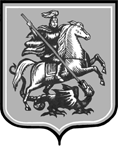 ГОСУДАРСТВЕННОЕ БЮДЖЕТНОЕ ОБЩЕОБРАЗОВАТЕЛЬНОЕ УЧРЕЖДЕНИЕ ГОРОДА МОСКВЫ «ШКОЛА № 1996»(ГБОУ Школа № 1996)Капотня, 5 квартал, д. 28, Москва, 109649Тел./факс (495) 355-65-29. E-mail: 1996@edu.mos.ruСочинение-рассуждение «Моя бабушка - ветеран»Исполнитель: Русова Мария Класс 9 Руководитель: учитель русского языка и литературы Макеева Людмила НиколаевнаМосква, 2015Когда началась Великая Отечественная война, моей бабушке было четыре года. 23 июня 1941 года ее отец, Дёмушкин Федор Григорьевич, ушел на фронт. Мать, Екатерина Васильевна, с двумя маленькими детьми, Лидой и Валерой, всю войну и первые послевоенные годы прожила в деревне на Смоленщине. Они испытали немецкую оккупацию, голод и все трудности того времени. Бабушка Лида помнит многие события тех дней. Особенно ей запомнилось освобождение от немцев деревни, в которой они жили.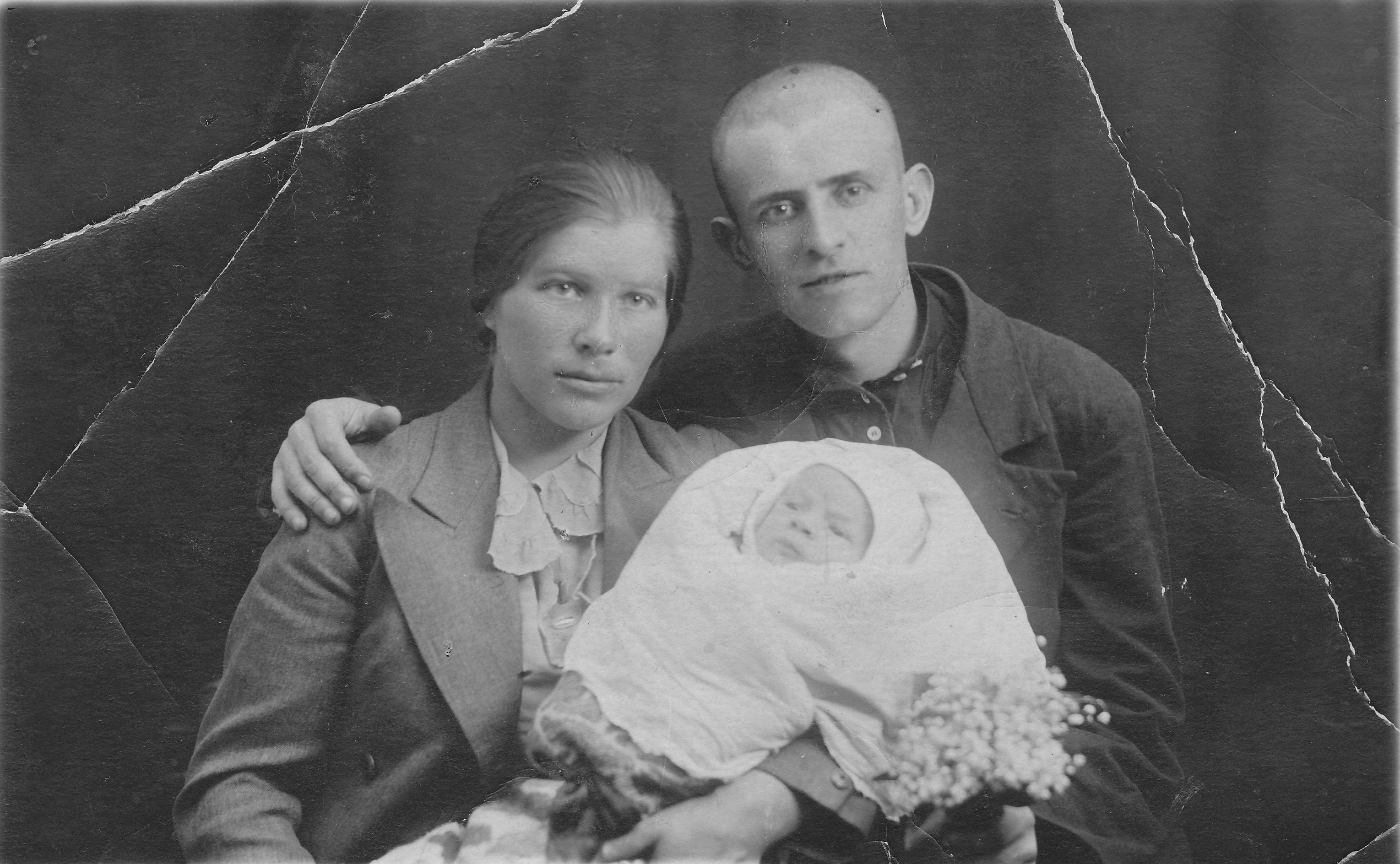 Дом в деревне, где жили наши родственники, был разбит снарядом. Поэтому всем  жившим в нем  пришлось переселиться в  полуразвалившуюся избенку. Окна в домике  были выбиты и заткнуты подушками, а печь топилась по-черному: дым валил в избу. Но другого жилья не было. В этой избушке было полно народу: и Екатерина Васильевна с Лидой и Валерой, и ее сестры с детьми. Спать из-за нехватки места могли только сидя. Детей было около тридцати, четверо из них младенцы. Жили коммуной, ели то, что могли приготовить женщины в таком дыму.  До сих пор мы  удивляемся их героизму. Когда топили печь, детей одевали, сажали на пол и открывали дверь, но все равно малыши задыхались и кашляли от дыма. Но были  еще  большие беды — постоянные обстрелы.Нужно сказать, что в то время самым дорогим словом было слово «Наши». Так называли солдат Красной Армии. Когда узнавали об очередных зверствах немцев, жители говорили одно: «Вот подождите, наши придут...». А «Наши» были в соседней деревне, обстреливали позиции немцев. И никто не сомневался, что Красная Армия победит.Во время обстрела избенка ходила ходуном. Чтобы спастись от взрывов, приходилось под свистящими пулями, снарядами бежать довольно большое расстояние до подвала, в котором было немного безопасней. Подвал был тоже не очень надежным убежищем, но все же  в нем было спокойнее и тише. После обстрела все возвращались в избушку. Еды не хватало, готовили из того, что смогли добыть. Лепешки из гороховой муки  были большой радостью.Однажды обстрел деревни был особенно сильным. Снарядом разбило старую избушку. Пришлось женщинам и детям переселиться  в подвал, в котором прятались от бомбежек. В нем был земляной пол, земляные стены, полная темнота. Воздух в подвале был промозглым, люди давно не мылись, не меняли одежду, дышать было очень трудно. Кто-то нашел старые консервные банки, из которых женщины смастерили примитивные коптилки. Оставшиеся гороховые лепешки делились между всеми по крохотному кусочку. А когда и они закончились, детям раздали по горстке гороха. Даже во сне детишки не разжимали кулачки, крепко держа горошинки. В период, когда особенно хотелось кушать, детки сосали эти зерна. Вскоре закончился и горох. Есть стало нечего. Голодали.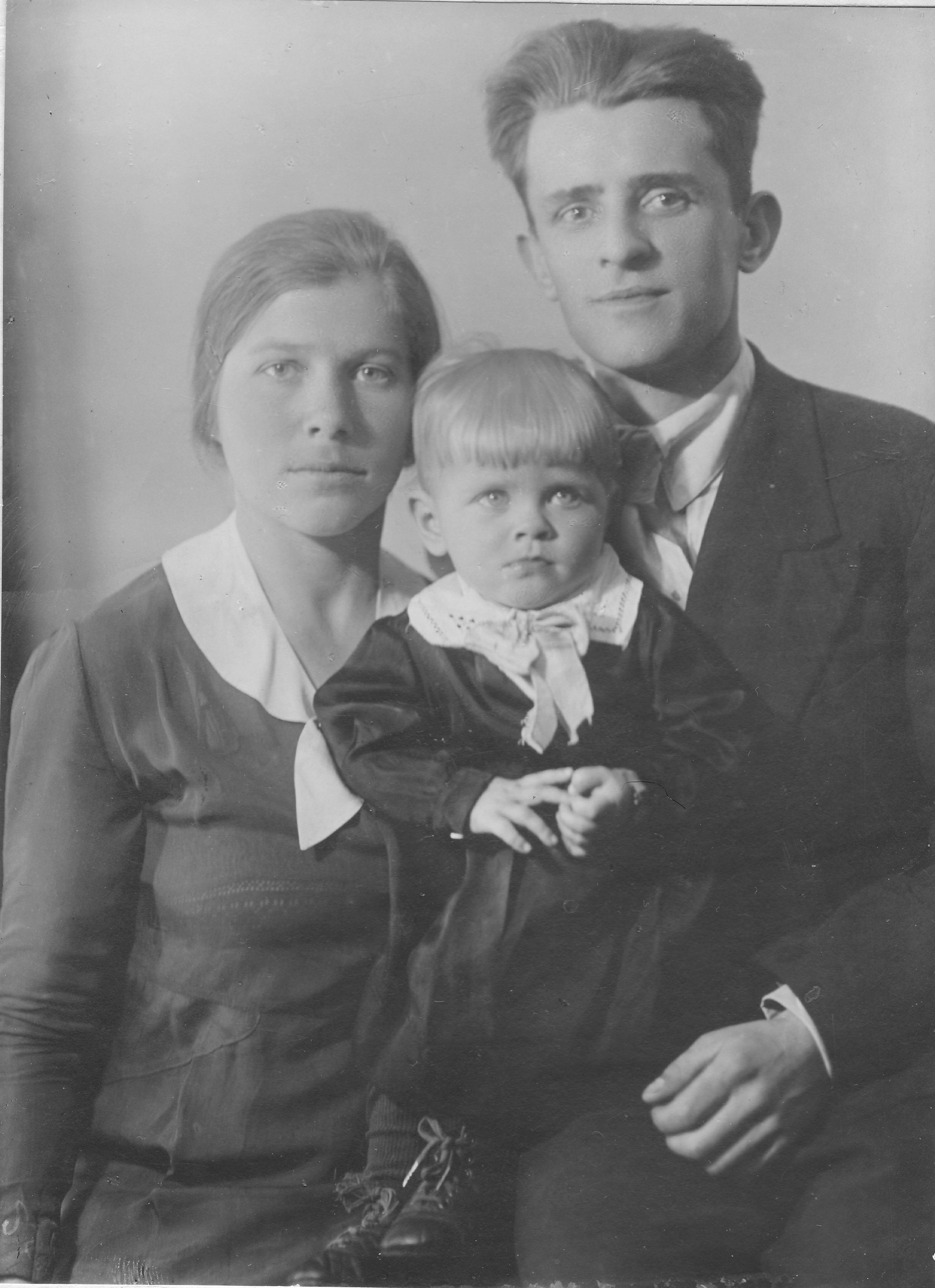 Вот так они и жили: голодные, часто в полной темноте, в вечной тревоге. Дни шли за днями, ничего не менялось, пока однажды самый озорной и проказливый до войны мальчишка не закричал: «Тихо! Наши пришли!». Женщины зашикали на него; «Какие наши? Ты что?». Но мальчишка завопил: «Вы что, не слышите? «Ура» кричат!» Никто не успел высказать никаких предположений, но было ясно, что на улице происходит что-то непонятное. Когда дверь в подвал распахнулся и кто-то громко произнес: «Есть кто живой? Выходи!», все замерли. Порой так кричали немцы, угоняя в  плен жителей деревни. Поэтому никто из находившихся в подвале не пошевелился. После второго окрика мама моей бабушки с грудным сынишкой на руках стала первой подниматься по ступенькам. За ней последовали остальные. Наверху шел бой. Женщины закричали: «Наши, наши пришли!». Наши бежали в атаку по всей деревне, задерживались только те, кто пробегал мимо женщин и детей. Старушки крестили солдат, а кого не успевали крестили вслед. Один воин спросил: «А как же называется ваша деревня?». «Печёнкино», - ответили ему. «Очень правильное название, в печёнке у нас ваша деревня, семь раз пытались ее отбить, но сегодня точно возьмем!».Взрослые и дети стояли, ошалевшие от дневного света и воздуха, пропавшего порохом и гарью. От подвальных коптилок лица многих были почерневшими, слезы оставляли на них светлые дорожки... Деревню вскоре освободили. Впереди была новая жизнь.Моя бабуля очень хорошо помнит войну, хотя и была в те годы только маленькой девочкой. Она с огромной любовью и уважением относится к воспоминаниям  о своей маме, Екатерине Васильевне, которая в то сложное, страшное время сберегла жизни своих детей — Лиды и Валеры... В память о своей маме, погибшем в первые дни войны отце, героически павшим во время войны солдатам, моя бабушка посвящает многие свои стихи.Я очень хочу, чтобы  над нами всегда было мирное небо. Чтобы в доме был хлеб. А еще хочу, чтобы 9 Мая всегда отмечался в нашей стране, как один из самых значимых праздников! Этот светлый, радостный, яркий день мы очень уважаем и  любим, моя бабушка и вся наша семья.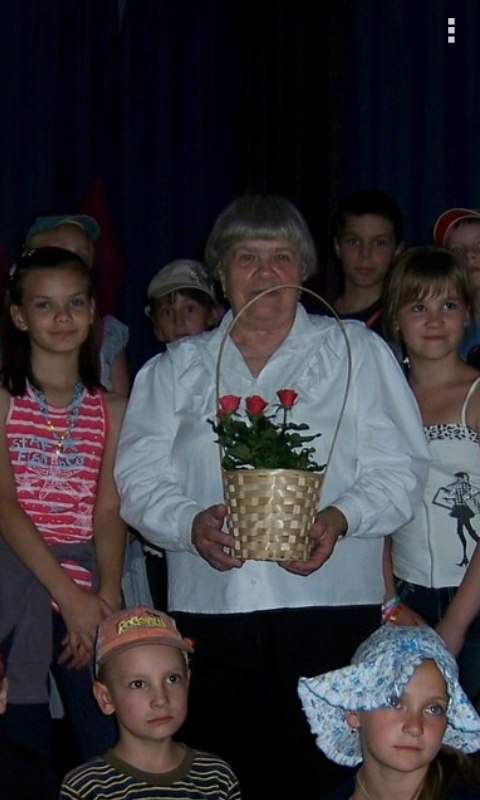 БЕСКОНЕЧНО  СЛАВЬТЕ  ПАВШИХЯ низко кланяюсь всем тем,С победой кто пришли,Но ещё ниже, ниже тем,Кто не пришёл с войны.Всем тем, кто в Бресте погибал,В начавшейся войне,И тем, кто жизнь свою отдалНа подступах к Москве.Всем тем, кто пал, но ЛенинградСобою заслонил,Тем, кто без почестей, наградГоловушки сложил.Всем тем, кто смертью храбрых палУ Сталинградских стен,Кто умер от тяжёлых ран,Погиб, попавши в плен.Они не смогут никогдаЖену, детей обнять,Вести отсчёт своим годам,Утешить в горе мать,Увидеть, как горит закат,И как цветёт заря.Им в школу не вести внучатВ день первый сентября.Не видеть праздничный парад,И не дождаться льгот -Им всем досталась из наградОдна минута в год.Одно мгновенье в год когда,Стоя молчит страна,Они же в яростном боюЗа нас отдали жизнь свою,А жизнь всего одна.Прошли немалые года,Забыть всё не могу,Что мы навеки, навсегдаУ них в большом долгу.Так помните и славьте тех,С победой кто пришли,И трижды прославляйте всех,Кто не пришёл с войны!Русова Л. Ф.